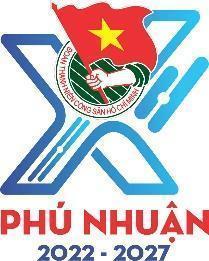 * Ghi chú: Lịch công tác tuần thay cho Thư mời đối với nội bộ cơ quan Quận Đoàn – Nhà Thiếu nhi.- Đề nghị các Ban, khối Quận Đoàn - Nhà Thiếu nhi khi thay đổi hoặc phát sinh lịch hoạt động đã đăng ký cần thông báo cho Văn phòng trước 01 đến 02 ngày để ghi nhận, nắm thông tin. BAN THƯỜNG VỤ QUẬN ĐOÀNNGÀYGIỜNỘI DUNG – THÀNH PHẦNĐỊA ĐIỂMThứ Hai22-8Thứ Hai22-807g45- Chào cờ đầu tuần (Toàn thể cán bộ - CNV cơ quan)- Kể chuyện Bác Hồ (Đ/c Đại)Sân cờThứ Hai22-88g30Họp giao ban BTV - BCH cơ quan Quận đoàn (Đ/c P.Thảo, Tấn, Trí, Yến, M.Thảo, Vẹn, Xuân)Phòng BTThứ Hai22-814g00Họp Ban Chỉ đạo và Tổ Giúp việc của Ban Chỉ đạo xây dựng Đảng, tổ chức CT-XH và quan hệ lao động, hài hòa, ổn định và tiến bộ trong doanh nghiệp trên đại bàn Quận. (Đ/c P.Thảo, Trí)P.1 QUThứ Hai22-815g30Họp giao ban khối phường (TT/QĐ, MT-ANQP-ĐBDC, cơ sở)Phòng họpThứ Hai22-816g30Hội nghị BCH Đoàn phường 7, kiện toàn Bí thư, Phó Bí thư Đoàn Phường. (Đ/c Yến, Như)UBND P7Thứ Ba23-88g00Họp góp ý báo cáo tổng kết công tác Đoàn và phong trào thanh niên khu vực Trường học trực thuộc các Quận - Huyện Đoàn, Thành Đoàn TP. Thủ Đức năm học 2021 - 2022 và chương trình công tác năm học 2022 – 2023. (Đ/c Trí, Vẹn)P.C6Thứ Ba23-89g00Kiểm tra giám sát chuyên đề tại phường 15. (Đ/c Tấn, Yến, An,  Xuân, Như)P.15Thứ Ba23-814g00Họp giao ban HĐĐ. (HĐĐ)Phòng họpThứ Ba23-815g00Tổ công tác theo Kế hoạch 09-KH/BCĐ khảo sát công tác xây dựng Đảng, tổ chức CT-XH và hoạt động của chi bộ doanh nghiệp ngoài khu vực nhà nước tại Đảng bộ Phường 1. (Đ/c Trí)Cơ sởThứ Tư24-87g30Đại hội chi bộ KP2, P8. (Đ/c Như)P.8Thứ Tư24-88g00Họp triển khai công tác với Ban công tác truyền thống CLB TTKC - HT quận. (Đ/c Tấn, Yến)466 NKThứ Tư24-88g00Lễ phát động và ra mắt mô hình Tổ liên gia an toàn về PCCC và điểm chữa cháy công cộng. (Đ/c P.Thảo)Hẻm 221 Hoàng Văn Thụ, P8Thứ Tư24-810g00Họp giao ban BGĐ NTN và các khoa. (BGĐ, các khoa NTN)Phòng A14Thứ Tư24-814g00Tổ công tác theo Kế hoạch 09-KH/BCĐ khảo sát công tác xây dựng Đảng, tổ chức CT-XH và hoạt động của chi bộ doanh nghiệp ngoài khu vực nhà nước tại Đảng bộ Phường 2. (Đ/c Trí)Cơ sởThứ Tư24-814g00Giám sát kết quả thực hiện Nghị quyết 1111/NQ-UBTVQH14 ngày 9/10/2020 về việc sắp xếp đơn vị hành chính và triển khai, tổ chức thực hiện chính sách chính quyền đô thị tại Phòng Nội vụ. (Đ/c Yến)Cơ sởThứ Tư24-814g00Họp góp ý dự thảo Kế hoạch công tác Đội và phong trào thiếu nhi thành phố năm học 2022 – 2023. (Đ/c P.Thảo, Vẹn)P.C6Thứ 525-88g00Tham dự Hội Thẩm Nhân dân. (Đ/c Tấn)Tòa Án QuậnThứ 525-814g00Hội nghị tổng kết Phong trào thi đua Thanh niên thành phố khởi nghiệp - lập nghiệp giai đoạn 2017 – 2022. (Đ/c Trí)HT TĐThứ sáu26-88g00Tập huấn chuyên đề Bảo vệ bí mật nhà nước trong hệ thống MTTQ Quận và cơ sở. (Đ/c Xuân)Trung tâm Chính trị QuậnThứ sáu26-88g00Hội nghị tổng kết hoạt động hè TP.HCM năm 2022. (Đ/c P.Thảo, Yến)UBND TPThứ sáu26-88g00Hội nghị triển khai Quy chế công tác Dân vận của hệ thống chính trị. (Đ/c Tấn)TTCT QuậnThứ sáu26-810g00Tổ công tác theo Kế hoạch 09-KH/BCĐ khảo sát công tác xây dựng Đảng, tổ chức CT-XH và hoạt động của chi bộ doanh nghiệp ngoài khu vực nhà nước tại Đảng bộ Phường 5. (Đ/c Trí)Cơ sởThứ sáu26-814g00Tổ công tác theo Kế hoạch 09-KH/BCĐ khảo sát công tác xây dựng  Đảng, tổ chức CT-XH và hoạt động của chi bộ doanh nghiệp ngoài khu vực nhà nước tại Đảng bộ Phường 9. (Đ/c Trí)Cơ sởThứ sáu26-816h00Họp cơ quan. (Toàn thể CBNV cơ quan)Phòng họpThứ Bảy27-89g00Sinh hoạt CLB nghi lễ (Khoa CT-PPCT Đội Nhà Thiếu nhi)Sảnh AThứ Bảy27-8Thứ Bảy27-8Chủ Nhật 28-88g00Ngày hội chung tay vì cộng đồng của Đảng ủy – UBND P7. (Đ/c Tấn)Trường Đông BaChủ Nhật 28-810g15Đại hội thành lập Hội SV Việt Nam Học viện Cán bộ. (Đ/c Trí, An)Học viện Cán bộChủ Nhật 28-814g30Sinh hoạt đội ca múa (Khoa Thẩm Mỹ nghệ thuật NTN)Nhà Thiếu nhiChủ Nhật 28-815g00Sinh hoạt CLB kỹ năng, và CLB phụ trách Măng non (Khoa CT-PPCT Đội Nhà Thiếu nhi)Phòng B1/NTN- Đ/c Phát học ĐH: Sáng thứ 2, Cả ngày thứ 3, Chiều Thứ 5 và thứ 6.- Đ/c Châu học ĐH: Thứ 7, Chủ nhật.- Đ/c Nhật học ĐH: Chiều thứ 3, 5, 7.- Đ/c Thanh Thảo học ĐH: Chiều  thứ 2,  Sáng thứ 3, Chiều thứ 5, thứ 6- Đ/c Đại, Châu, Xuân học TCLLTC: Thứ 5, 7.- Đ/c Xuân học Th.S: Tối các ngày trong tuần.